Hallgatók figyelmébe!A Történettudományi Intézet demonstrátori pályázatot ír ki a2016/2017-es tanévredemonstrátori feladatok ellátására.A pályázatok leadási határideje:2016. június 28.Helye: Az  Intézeti Titkárság, Piliscsaba, Anselmianum 203.A pályázat tartalma:- önéletrajz- indexmásolat (utolsó lezárt félévről)- motivációs levél- ajánlás(ok)(Olyan hallgatók jelentkezését várjuk, akik a következő tanévben az Intézet aktív hallgatói lesznek, mind a szorgalmi, mind a vizsgaidőszakban előérhetőek az Egyetemen.)						Dr. Őze Sándor						intézetvezetőPiliscsaba, 2016. június 07.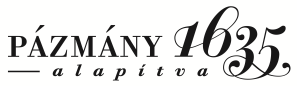 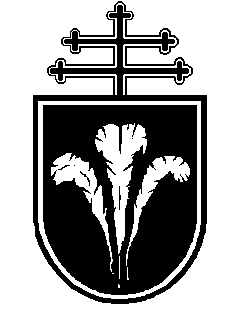 Pázmány Péter Katolikus EgyetemBölcsészet- és Társadalomtudományi KarTörténettudományi IntézetTel:06-26-577-000/2956 m.Intézményi azonosító: FI79633